CÂMARA MUNICIPAL DE JACAREÍ18ª LEGISLATURA - ANO IVRESUMO DA ATA ELETRÔNICA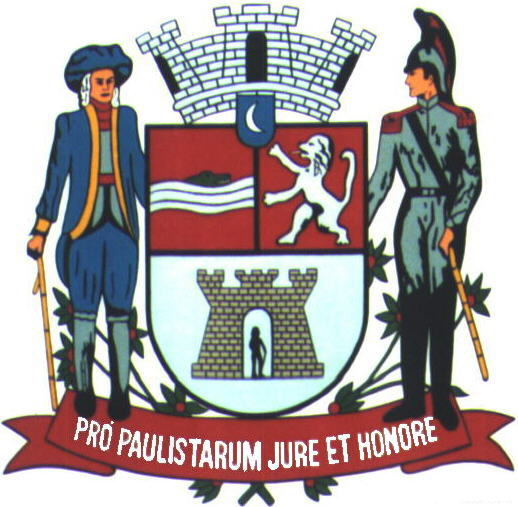 4ª AUDIÊNCIA PÚBLICADEMONSTRAÇÃO DO CUMPRIMENTO DAS METAS FISCAIS REFERENTES AO 1º QUADRIMESTRE DE 2024Comissão Permanente de Finanças e OrçamentoRealizada em 27/05/2024Horário: 18h32min18ª (DÉCIMA OITAVA) LEGISLATURA - ANO IVRESUMO DA ATA ELETRÔNICA DA4ª (QUARTA) AUDIÊNCIA PÚBLICAAos vinte e sete dias do mês de maio do ano dois mil e vinte e quatro (27/05/2024), iniciando às dezoito horas e trinta e dois minutos (18h32min), compareceram ao Plenário da Câmara Municipal de Jacareí, com a finalidade de participar da 4ª Audiência Pública do ano de 2024, para avaliação e demonstração do cumprimento das metas fiscais referentes ao quadrimestre janeiro/fevereiro/março/abril de 2024, convocada pela Comissão Permanente de Finanças e Orçamento – CFO por intermédio do Edital nº 04/2024-SL, publicado no Boletim Oficial do Município nº 1569, de 03 de maio de 2024, página 27, os seguintes Vereadores: EDGARD SASAKI - PSDB; LUÍS FLÁVIO (FLAVINHO) - PT; HERNANI BARRETO - REPUBLICANOS; PAULINHO DOS CONDUTORES - PL; ROGÉRIO TIMÓTEO - REPUBLICANOS; e RONINHA - CIDADANIA. 	A Mesa Diretora dos Trabalhos foi composta pelos Vereadores integrantes da Comissão Permanente de Finanças e Orçamento: EDGARD SASAKI – Presidente, PAULINHO DOS CONDUTORES – Relator, e LUÍS FLÁVIO (FLAVINHO) – Membro. 	Após a abertura da Audiência Pública, o Presidente agradeceu a presença do Sr. REYNALDO BUENO PRIANTI NETO – Diretor de Finanças da Prefeitura Municipal de Jacareí – e de sua equipe, bem como dos vereadores, dos servidores e do público presente, e saudou os telespectadores da TV Câmara Jacareí e as pessoas acompanhando a Audiência Pública pela internet. As assinaturas dos vereadores, autoridades e demais presentes à Audiência Pública constam da lista de presenças anexa ao final deste Resumo. 	Na sequência, o Presidente convidou o Sr. REYNALDO BUENO PRIANTI NETO para ocupar a tribuna e fazer a apresentação, ilustrada por slides, cuja cópia segue anexa a este Resumo de Ata. 	Ao final da apresentação, o Presidente agradeceu a explanação e deu início à fase dos questionamentos, inicialmente cedendo a palavra aos vereadores presentes, para suas manifestações e questionamentos, com um tempo limite de cinco (5) minutos para cada, com a suspensão da contagem de tempo durante as eventuais respostas. Fizeram uso da palavra os vereadores HERNANI BARRETO e LUÍS FLÁVIO (FLAVINHO). Os questionamentos foram respondidos pelo Diretor de Finanças. 	Após as manifestações, o Presidente observou que essa Audiência Pública trata do cumprimento de metas do orçamento geral do Município, e que questões mais específicas deveriam ser formuladas nas ocasiões das audiências de prestações de contas individuais de cada secretaria. 	 Ao fim, não havendo manifestações do público presente ou recebidas pela Internet, o Vereador EDGARD SASAKI agradeceu a presença de todos, e, às dezenove horas e vinte minutos (19h20min), declarou encerrada a 4ª Audiência Pública do ano de 2024. 	Para constar, foi lavrado o presente Resumo de Ata Eletrônica por mim, ______________________ WAGNER SCHIEBER - Oficial Técnico Legislativo, digitado e assinado, na conformidade do Artigo 83 do Regimento Interno da Câmara Municipal de Jacareí. Cabe ressaltar que a Ata Eletrônica contendo a gravação desta Audiência Pública ficará devidamente arquivada e os documentos nela mencionados ficarão à disposição na Secretaria Legislativa da Câmara para averiguação a qualquer tempo. Este Resumo deverá ser encaminhado para publicação no site da Câmara e para análise dos Vereadores, que terão o prazo de dois (2) dias úteis, a contar do envio, para propor retificação, inserção de algum registro ou impugnação, por escrito, sem o que se dará a aprovação tácita e, por consequência, a aceitação do conteúdo integral da Ata Eletrônica sem ressalvas, nos termos regimentais. Palácio da Liberdade, Jacareí, 4 de junho de 2024. 	EDGARD TAKASHI SASAKI(Edgard Sasaki)Presidente da Comissão Permanente de Finanças e Orçamento